[ALL INDIA TENNIS ASSOCIATION]								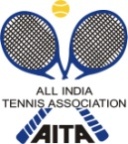 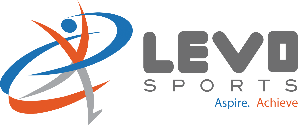 TOURNAMENT FACT-SHEET – 2016	HOTEL DETAILS	RULES / REGULATIONSNAME OF THE TOURNAMENTLEVO SPORTS - AITA TS7 BOYS & GIRLS U-14 & U-16 NAME OF THE STATE ASSOCIATIONTamil Nadu Lawn Tennis AssociationHONY. SECRETARY OF ASSOCIATIONMR. C.B.N.ReddyADDRESS OF ASSOCIATIONSDAT Tennis Stadium, Lake Area, Nungambakkam, Chennai 600 034TOURNAMENT WEEK27th June 2016 to 1stJuly 2016THE ENTRY IS TO BE SENTTHE ENTRY IS TO BE SENTGowri GuruswamyGowri GuruswamyADDRESSADDRESS7A, Manickaraj Gardens, Near NGP School, Kalapatti Rd, Coimbatore 6410487A, Manickaraj Gardens, Near NGP School, Kalapatti Rd, Coimbatore 641048TELEPHONE9843627575FAXEMAILinfo@levosports.inCATEGORY ()N(      )NS(      )SS(      )CS(      )TSTS( )AGE GROUPS ()U-12  (      )U-14   ( )U-16    ()U-18   (     )   (     )Men’s    (   )Women’s     (   )SIGN-IN- 12 to 2 pmSIGN-IN- 12 to 2 pmQUALIFYING24/06/1624/06/16MAIN DRAW26/06/1626/06/16MAIN DRAW SIZEMAIN DRAW SIZESingles3232Doubles1616QUALIFYING DRAW SIZEQUALIFYING DRAW SIZESinglesOpenOpenDoublesNANADATES FOR SINGLESDATES FOR SINGLESQUALIFYING25/06/16 to 26/06/1625/06/16 to 26/06/16MAIN DRAW27/06/16 to 01/07/1627/06/16 to 01/07/16DATES FOR DOUBLESDATES FOR DOUBLESQUALIFYINGMAIN DRAWENTRY DEADLINE06/06/1606/06/1606/06/16WITHDRAWAL DEADLINEWITHDRAWAL DEADLINEWITHDRAWAL DEADLINE20/06/16NAME OF THE VENUELEVO SPORTSWEBSITEWEBSITEwww.levosports.inwww.levosports.inADDRESS OF VENUE7A, Manickaraj Gardens, Near NGP School, Kalapatti Rd, Coimbatore 6410487A, Manickaraj Gardens, Near NGP School, Kalapatti Rd, Coimbatore 6410487A, Manickaraj Gardens, Near NGP School, Kalapatti Rd, Coimbatore 6410487A, Manickaraj Gardens, Near NGP School, Kalapatti Rd, Coimbatore 6410487A, Manickaraj Gardens, Near NGP School, Kalapatti Rd, Coimbatore 641048TELEPHONE+91 9789488890, 9843627575+91 9789488890, 9843627575EMAILEMAIL  info@levosports.inCOURT SURFACEClay CourtClay CourtBALLSBALLS        AITA ApprovedNO. OF COURTS66FLOODLITFLOODLIT        NoTOURNAMENT DIRECTORGOWRI  GURUSWAMYGOWRI  GURUSWAMYGOWRI  GURUSWAMYTEL NO.+91 9843627575EMAILgowri.guruswamy@levosports.inNAMEAloft CoimbatoreADDRESS#483, Kamaraj Road, Upplipalayam, Coimbatore-641 015 TELEPHONEM.+91 9094110278 T.+91 422 6656000 F. + 91 422 6656060DISTANCE FROM LEVO SPORTS5 KMWEBSITEhttp://www.hotelaloftcoimbatore.chobs.in/*please mention Levo Sports Tournament while booking to avail corporate Rate Single Room Corporate Rate – Rs 3000 (includes breakfast)Double Room Corporate Rate – Rs 4000 (includes breakfast)Contact NameNeena KishoreNAME	SKYLITE HOTELSADDRESSAIRPORT RD, SITRA, COIMBATORE 641014TELEPHONE+91 422 4213003, 2590188WEB SITEhttp://www.skylitehotels.com/DISTANCE FROM LEVO SPORTS4 KmTARIFFSingle Room – Rs 1550 (includes breakfast)+TaxesDouble Room – Rs 1990 (includes breakfast)+Taxes*please mention Levo Sports Tournament to get 10% discount, contact name: Mahesh
ENTRY FEE
AGE ELIGIBILITY
For the year 2016 –No player born after 01 Jan 2002 is permitted to play Men’s/Women’s AITA tournaments. No player born after 01 Jan 2004 is permitted to play Under 18 AITA tournaments. No player born after 01 Jan 2006 is permitted to play Under 16 AITA tournaments. No player born after 01 Jan 2008 is permitted to play Under 14 AITA tournaments.AITA REGISTRATION CARDIt is mandatory for the player to carry ORIGINAL REGISTRATION CARD for the sign-in. In case the player registration is in process with AITA, In that case player has to carry Original receipt or copy of mail from AITA confirming that player registration is in process.